Beispielkonzept für das Lernfeld 8Konzeptionsmatrix für die Lernsituation 2Unterlagen, Medien, Materialien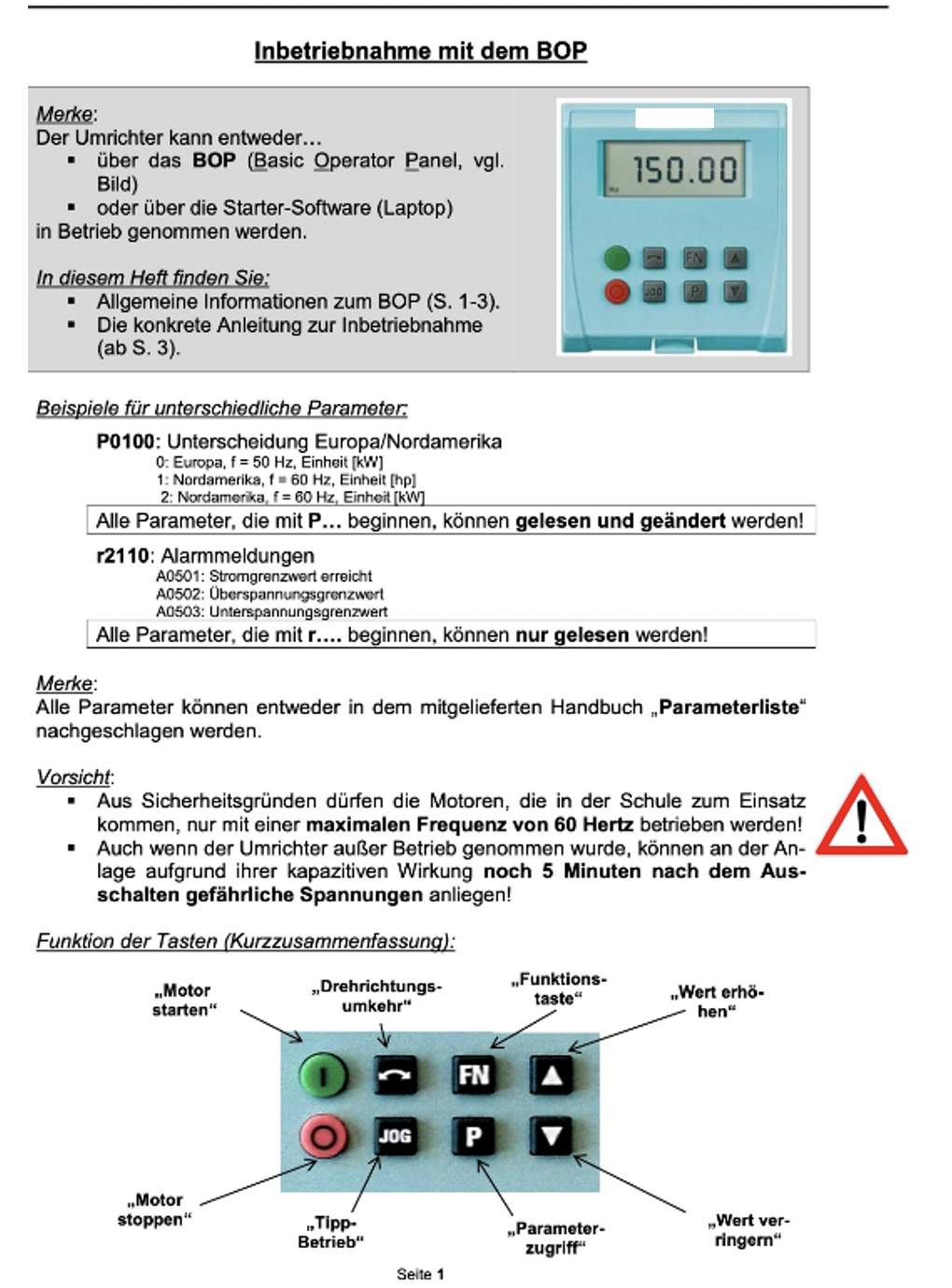 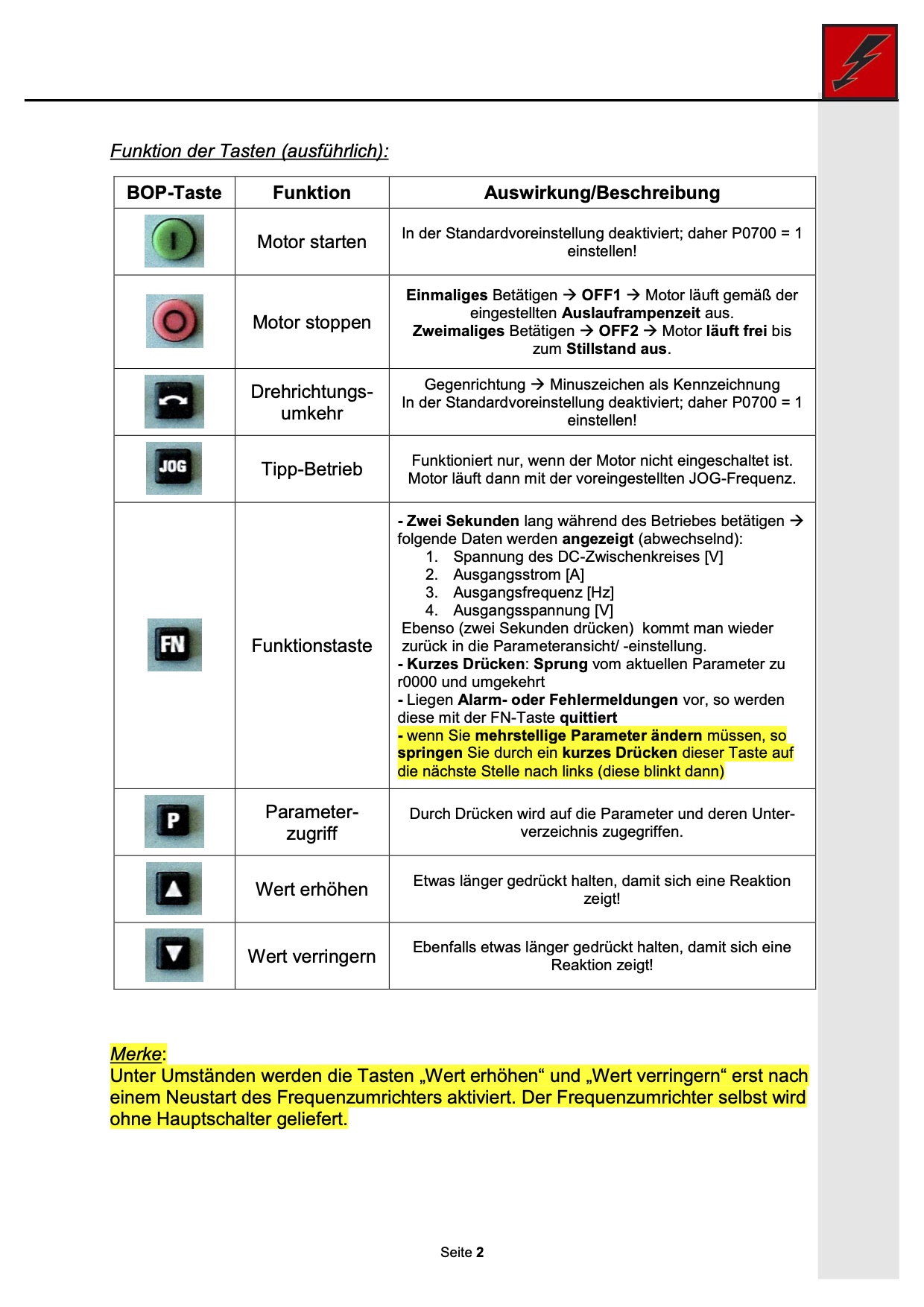 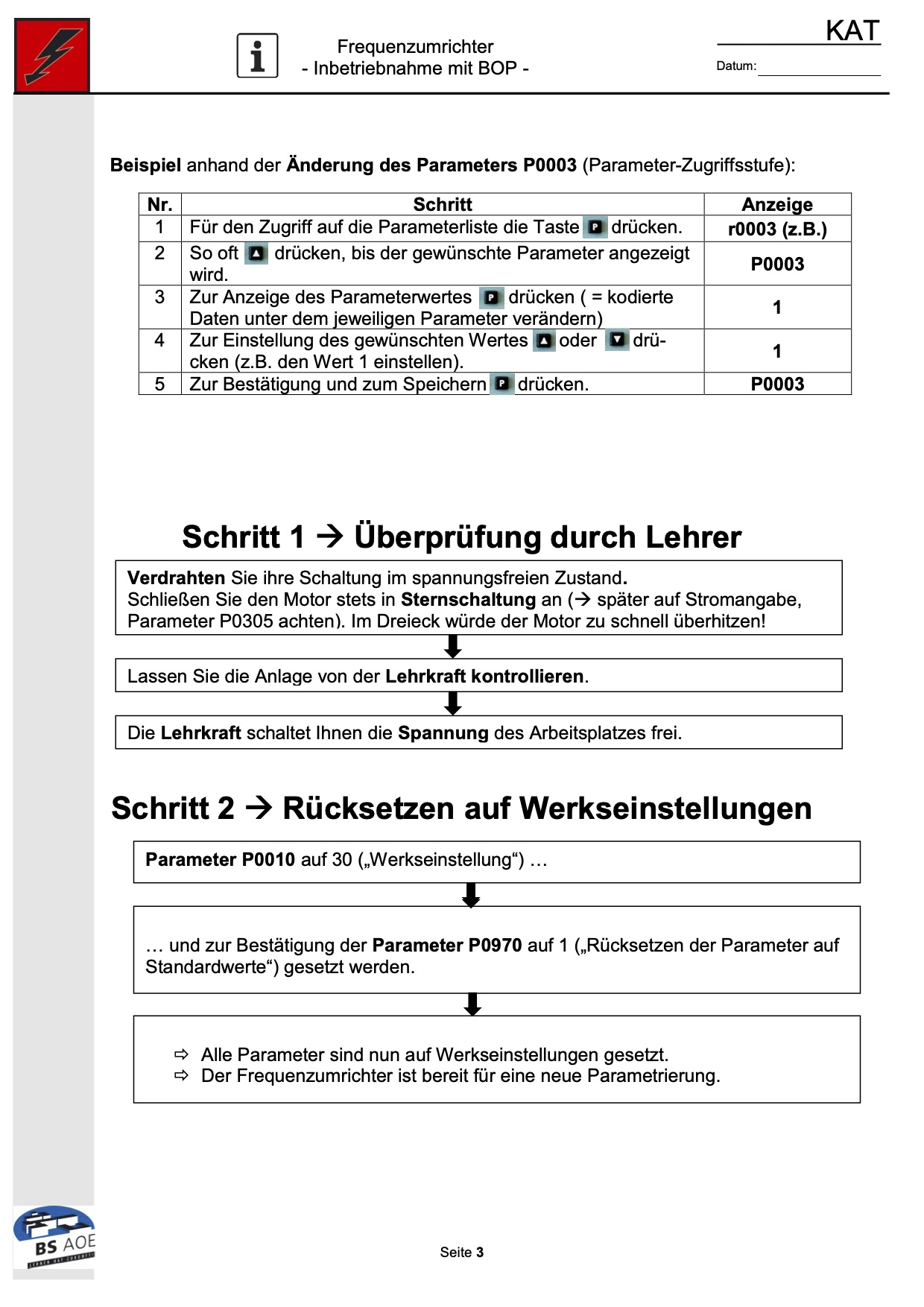 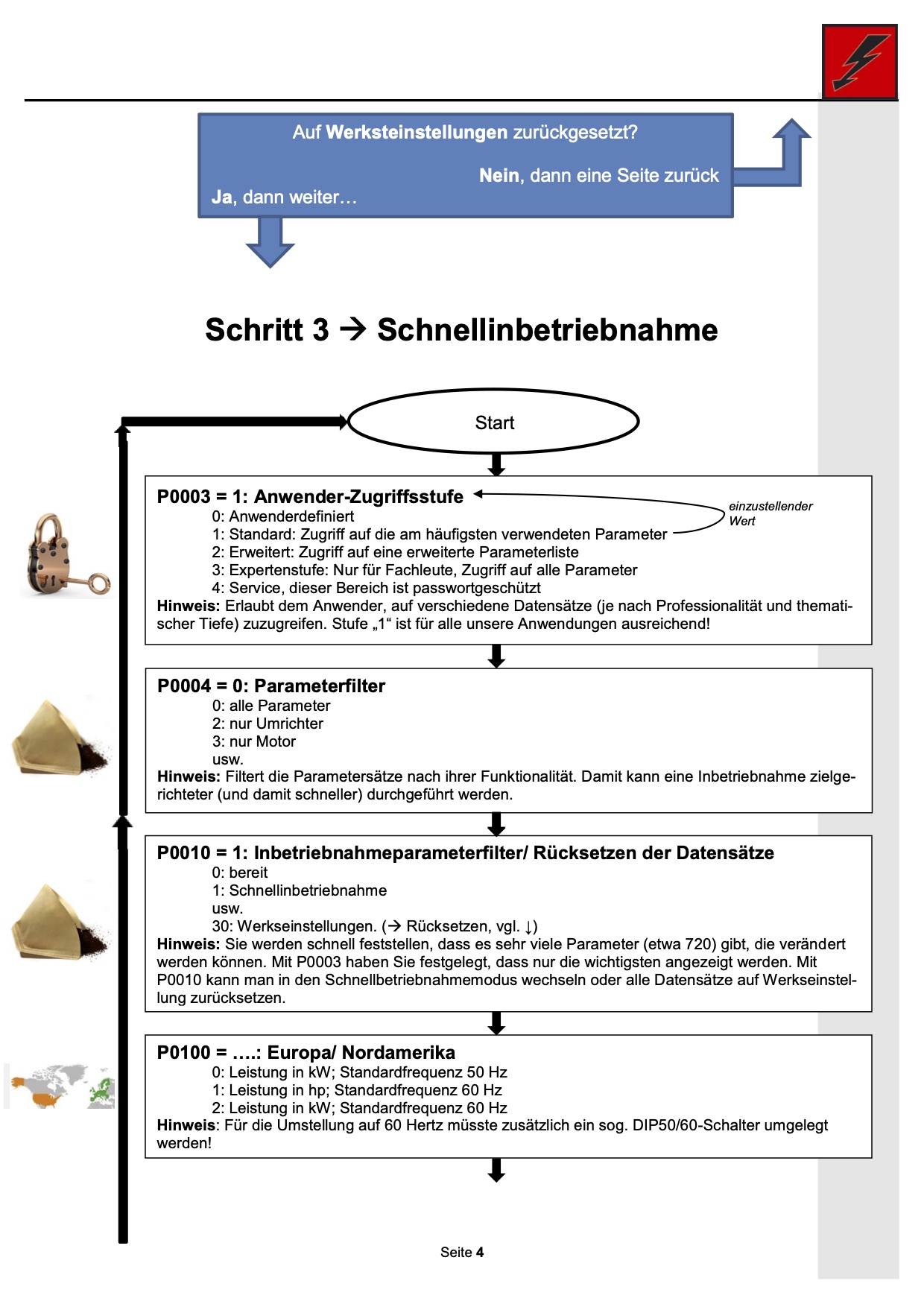 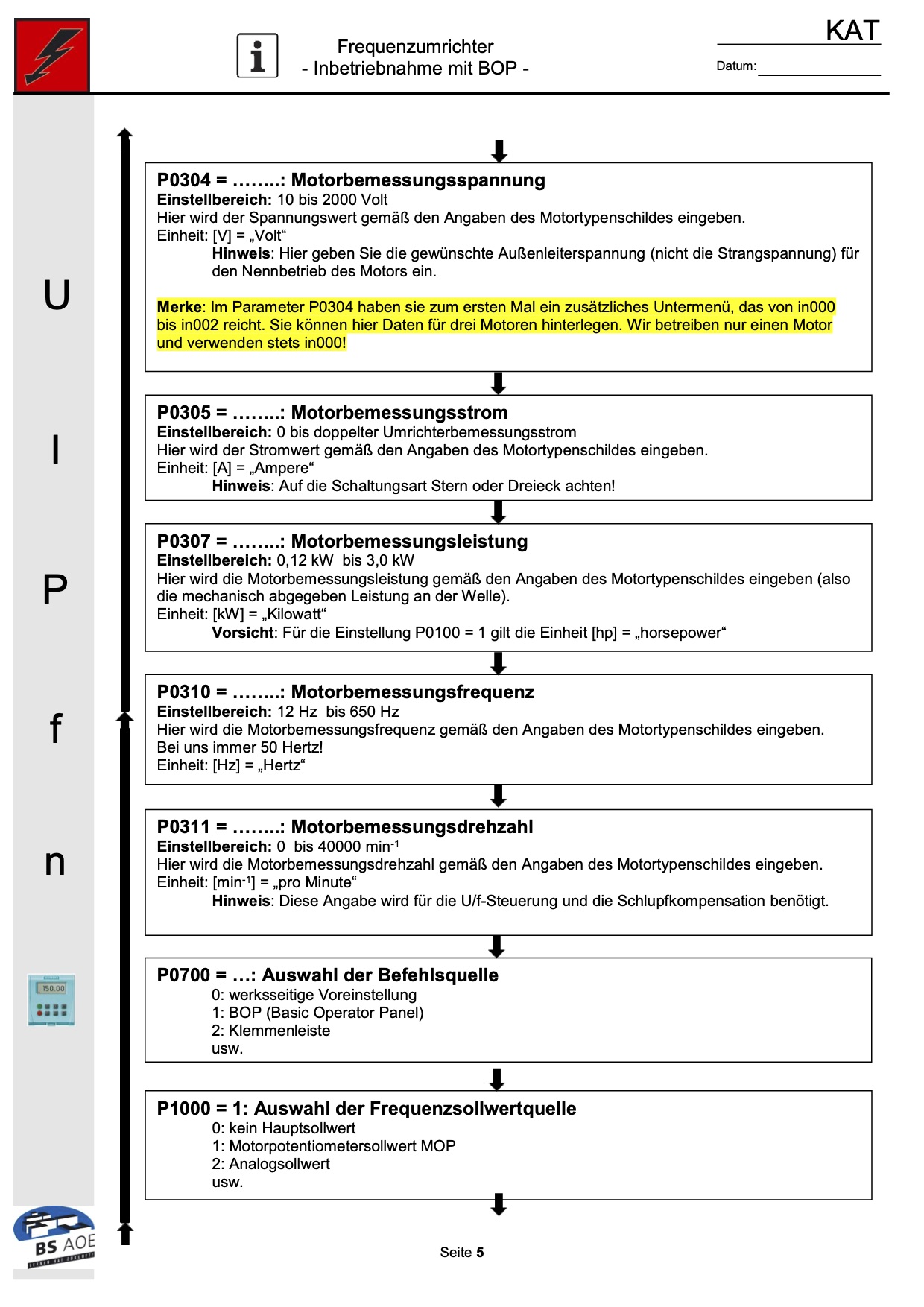 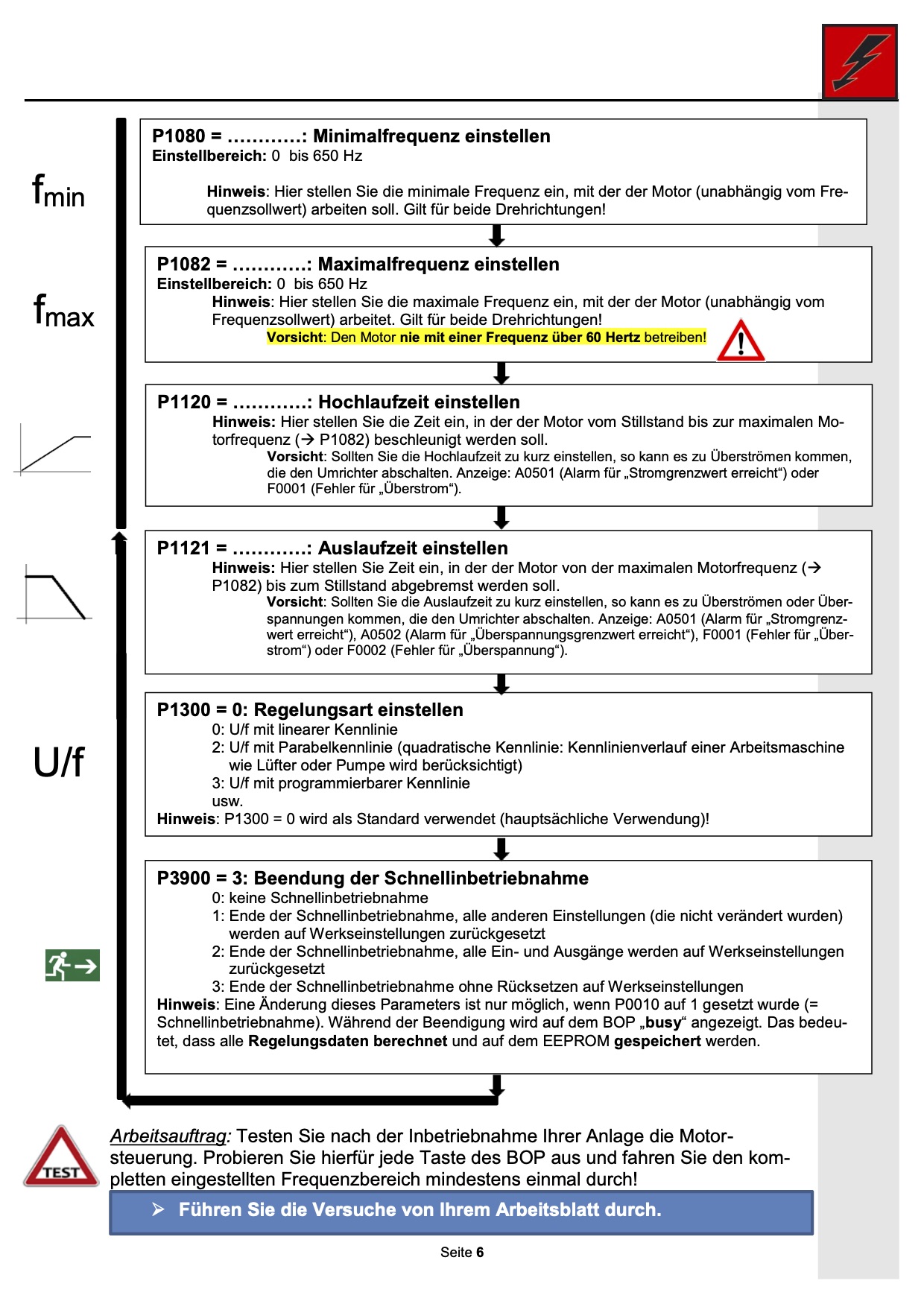 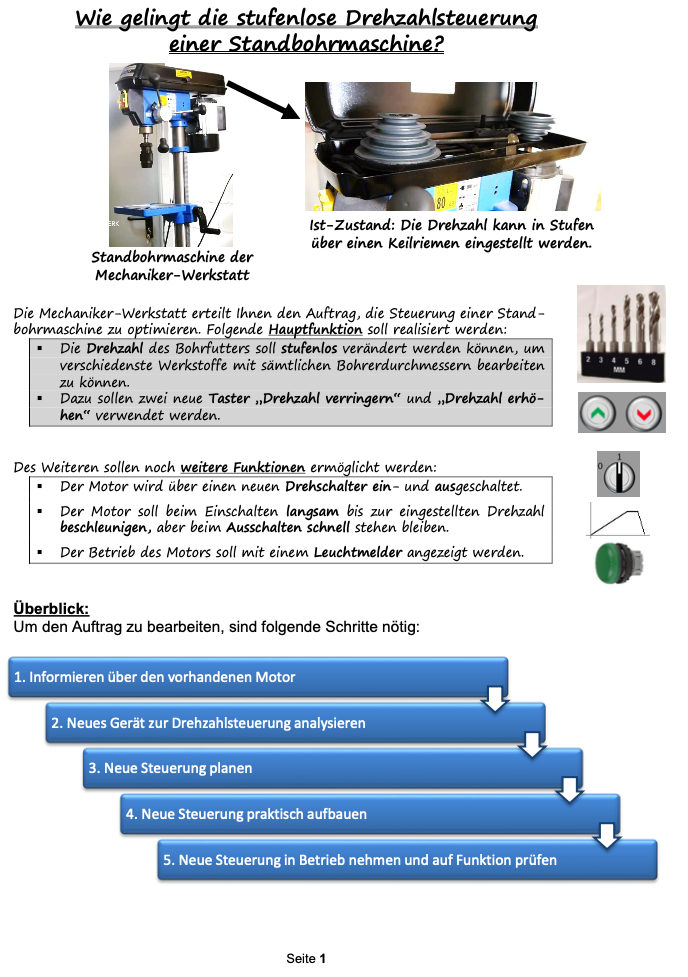 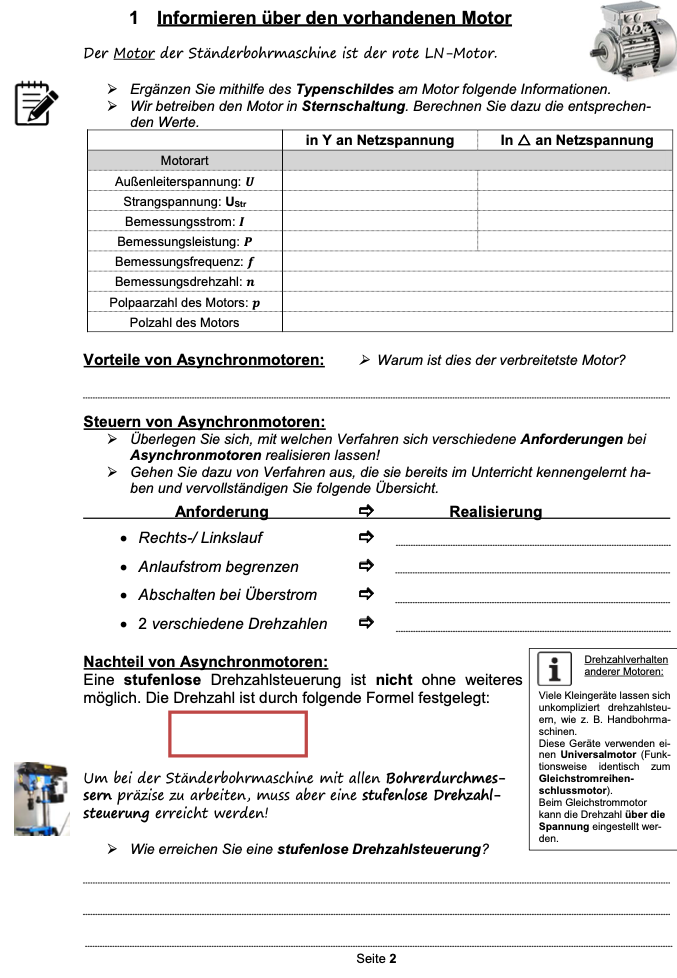 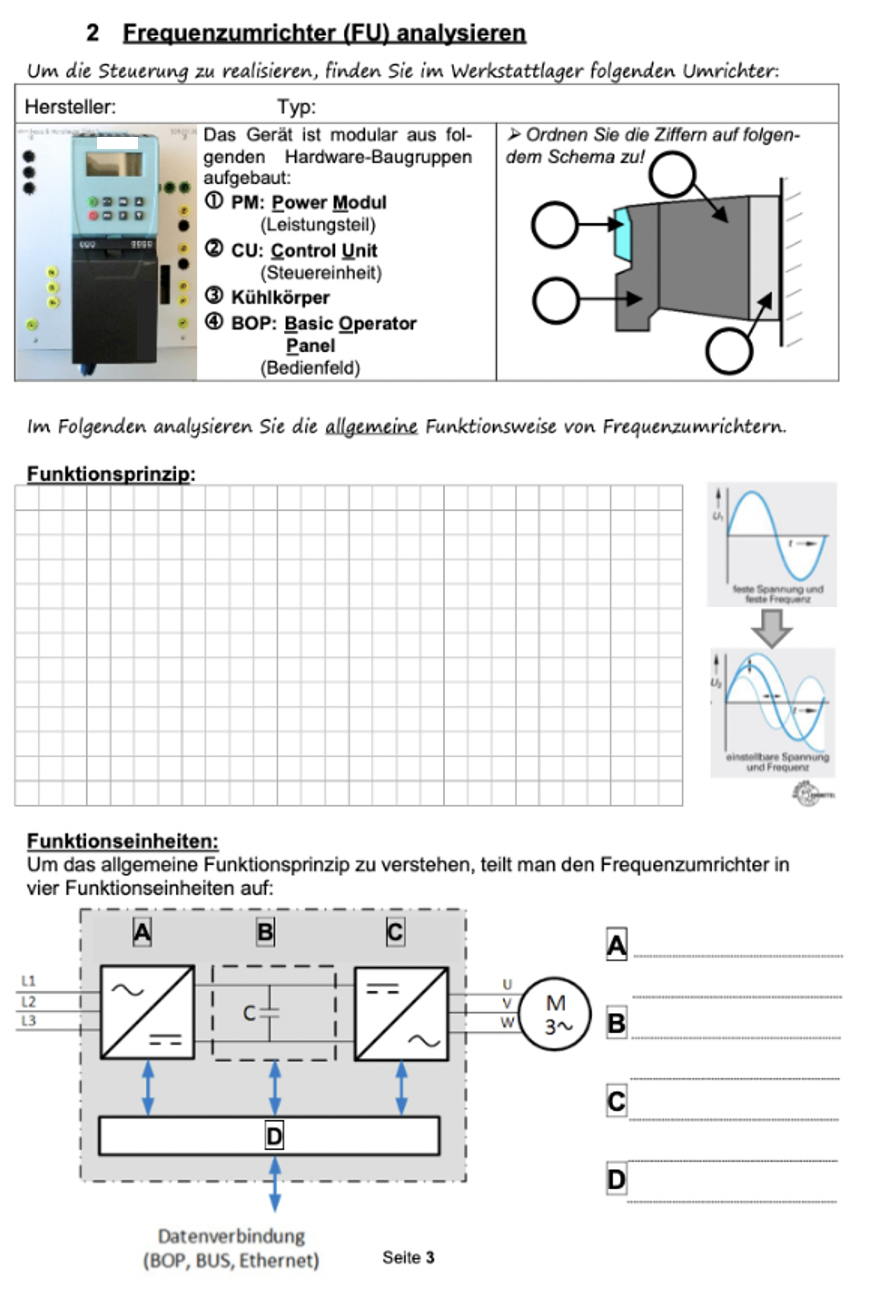 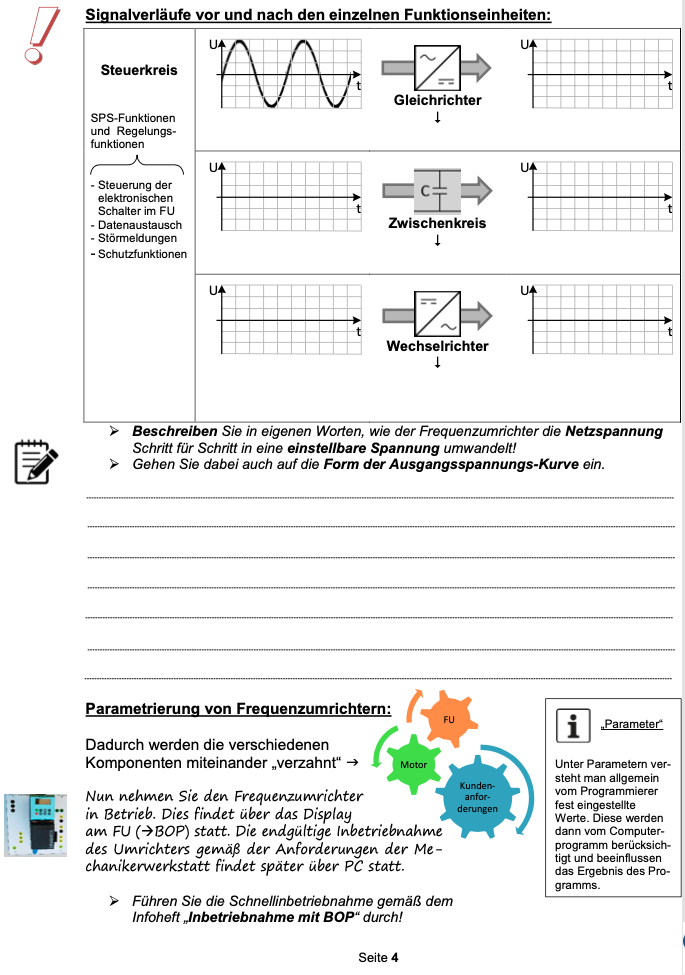 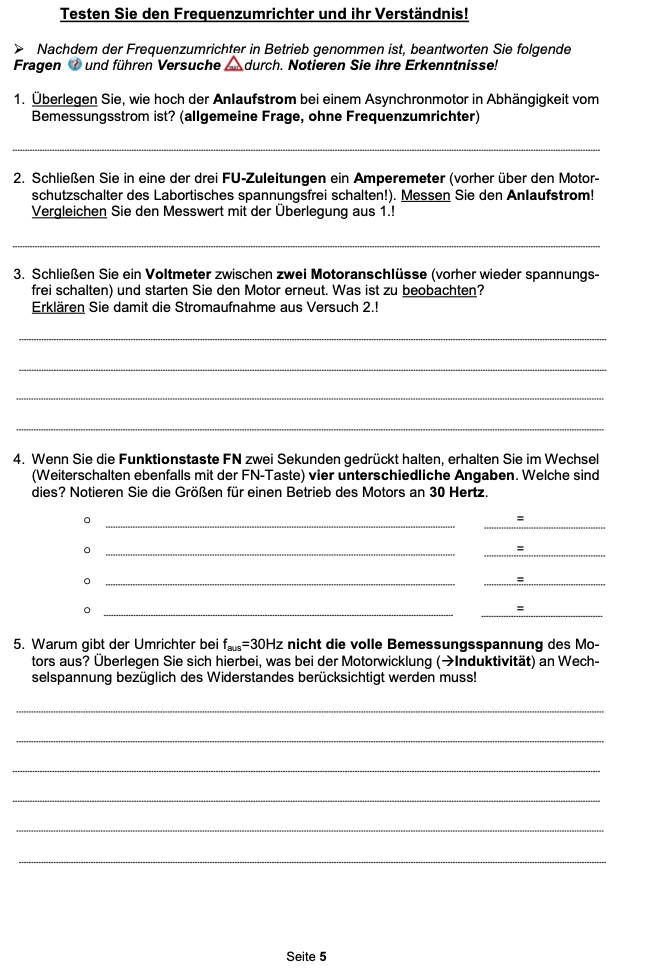 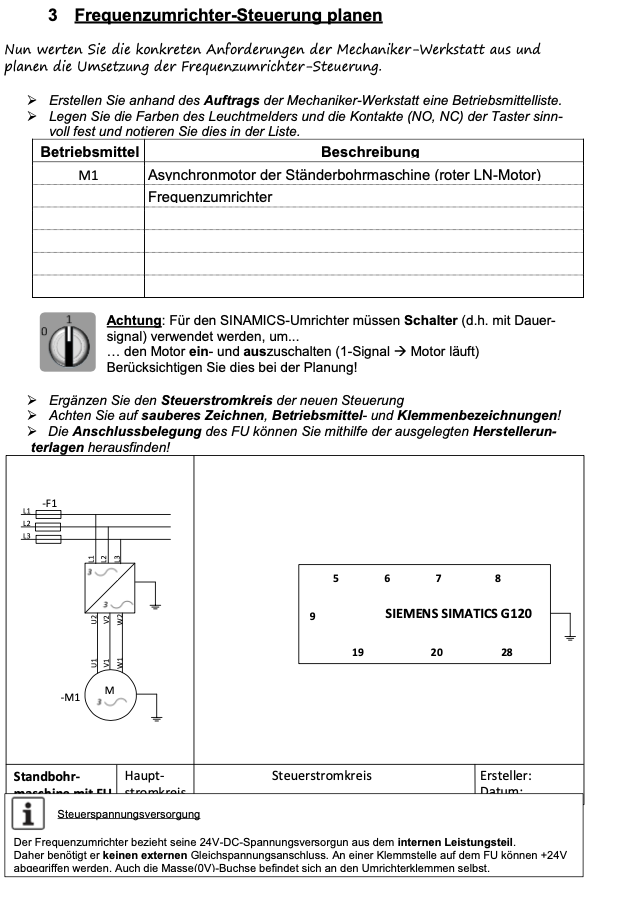 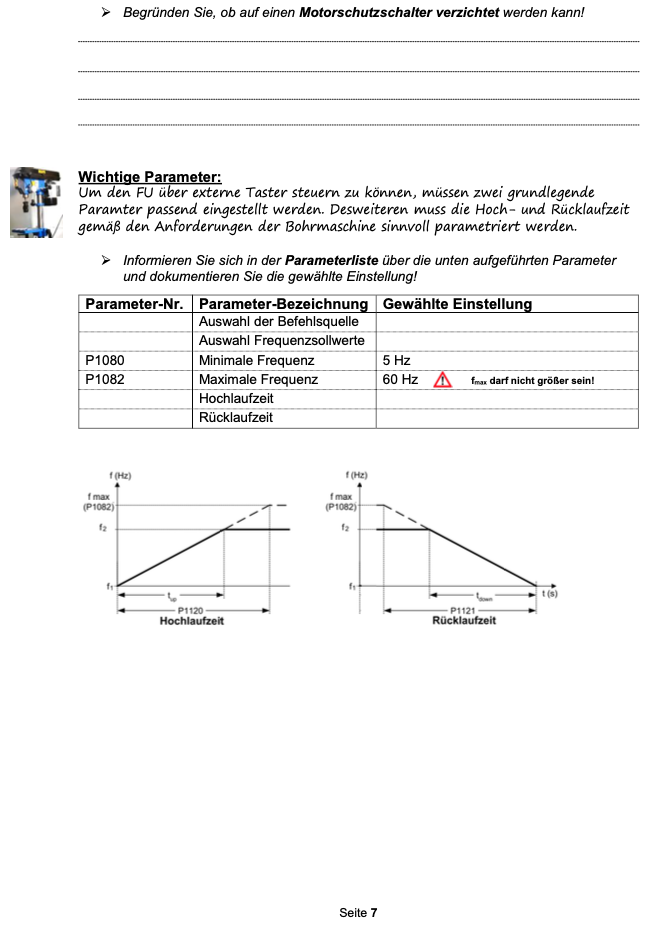 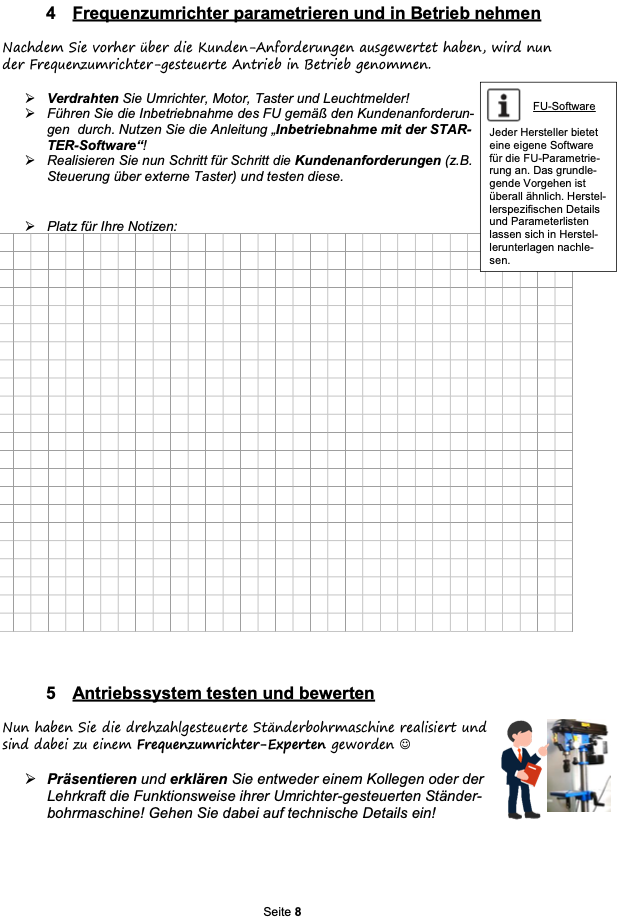 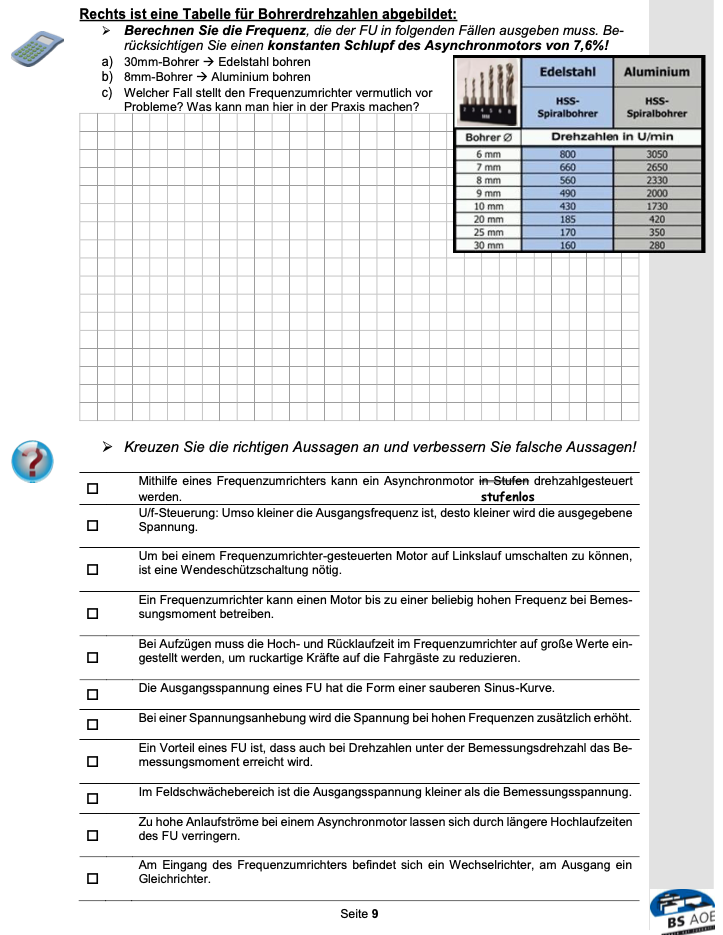 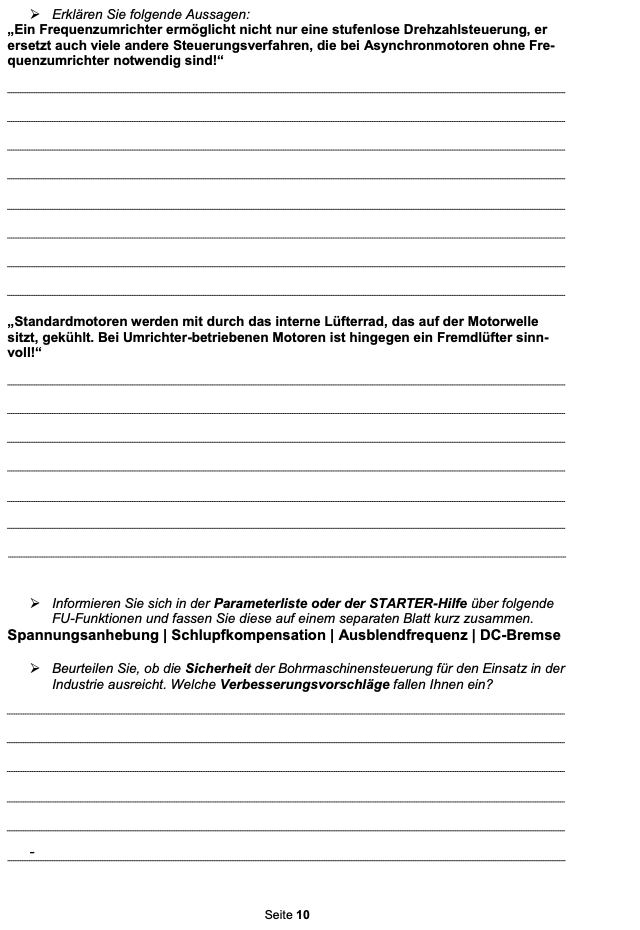 AusbildungsberufElektroniker Fachrichtung Energie- und Gebäudetechnik FachSteuerungstechnikLernfeldLF 8: Energiewandlungssysteme auswählen und integrierenLernsituationLernsituation 2:Drehzahl einer Werkzeugmaschine mit Hilfe eines Frequenzumrichters anpassen.Zeitrahmen 15 Unterrichtsstunden  Benötigtes MaterialTafel, digitales Endgerät, Projektionstechnik, Informationsblätter, Leittexte, Versuchsaufbauten zum Frequenzumrichter QuerverweiseInbetriebnahme von elektrischen Anlagen (LF5).
Steuerungen realisieren (LF7).Konzeptionsmatrix für Lernsituation 2Konzeptionsmatrix für Lernsituation 2Die Drehzahl eines Antriebes wird an die Prozesse des Produktionsvorganges angepasst. Dafür wird mit Hilfe eines Frequenzumrichters die Drehzahl des Motors verändert. Die Funktion eines Frequenzumrichters muss für die Facharbeiter bekannt sein. Zur Steuerung und Überwachung der Förderbandgeschwindigkeit werden verschiedene Arten von Sensoren in die Anlage integriert und mit dem Frequenzumrichter verbunden.Die Drehzahl eines Antriebes wird an die Prozesse des Produktionsvorganges angepasst. Dafür wird mit Hilfe eines Frequenzumrichters die Drehzahl des Motors verändert. Die Funktion eines Frequenzumrichters muss für die Facharbeiter bekannt sein. Zur Steuerung und Überwachung der Förderbandgeschwindigkeit werden verschiedene Arten von Sensoren in die Anlage integriert und mit dem Frequenzumrichter verbunden.Die Drehzahl eines Antriebes wird an die Prozesse des Produktionsvorganges angepasst. Dafür wird mit Hilfe eines Frequenzumrichters die Drehzahl des Motors verändert. Die Funktion eines Frequenzumrichters muss für die Facharbeiter bekannt sein. Zur Steuerung und Überwachung der Förderbandgeschwindigkeit werden verschiedene Arten von Sensoren in die Anlage integriert und mit dem Frequenzumrichter verbunden.Die Drehzahl eines Antriebes wird an die Prozesse des Produktionsvorganges angepasst. Dafür wird mit Hilfe eines Frequenzumrichters die Drehzahl des Motors verändert. Die Funktion eines Frequenzumrichters muss für die Facharbeiter bekannt sein. Zur Steuerung und Überwachung der Förderbandgeschwindigkeit werden verschiedene Arten von Sensoren in die Anlage integriert und mit dem Frequenzumrichter verbunden.Die Drehzahl eines Antriebes wird an die Prozesse des Produktionsvorganges angepasst. Dafür wird mit Hilfe eines Frequenzumrichters die Drehzahl des Motors verändert. Die Funktion eines Frequenzumrichters muss für die Facharbeiter bekannt sein. Zur Steuerung und Überwachung der Förderbandgeschwindigkeit werden verschiedene Arten von Sensoren in die Anlage integriert und mit dem Frequenzumrichter verbunden.Die Drehzahl eines Antriebes wird an die Prozesse des Produktionsvorganges angepasst. Dafür wird mit Hilfe eines Frequenzumrichters die Drehzahl des Motors verändert. Die Funktion eines Frequenzumrichters muss für die Facharbeiter bekannt sein. Zur Steuerung und Überwachung der Förderbandgeschwindigkeit werden verschiedene Arten von Sensoren in die Anlage integriert und mit dem Frequenzumrichter verbunden.Die Drehzahl eines Antriebes wird an die Prozesse des Produktionsvorganges angepasst. Dafür wird mit Hilfe eines Frequenzumrichters die Drehzahl des Motors verändert. Die Funktion eines Frequenzumrichters muss für die Facharbeiter bekannt sein. Zur Steuerung und Überwachung der Förderbandgeschwindigkeit werden verschiedene Arten von Sensoren in die Anlage integriert und mit dem Frequenzumrichter verbunden.ZeitThema/BeschreibungSachwissenProzesswissenReflexions-wissenAufgabeAufgabeAufgabeAufgabeZeitThema/BeschreibungSachwissenProzesswissenReflexions-wissenAktivitätenLernprodukteMedien/MaterialienKontroll- und Reflexionselemente20Vorstellen der Problemstellung-Auswahl passender Steuersysteme für Antriebe.-Erstellung eines Pflichtenheftes für die Problemstellung anhand des Auftrags.Erstellung eines Pflichtenheftes für die Problemstellung anhand des Auftrags.Erstellung eines Pflichtenheftes für die Problemstellung anhand des Auftrags.Erstellung eines Pflichtenheftes für die Problemstellung anhand des Auftrags.20Vorstellen der Problemstellung-Auswahl passender Steuersysteme für Antriebe.-Protokollieren den Arbeitsauftrag und erstellen ein Pflichtenheft. Ordnen die Phasen der Auftragsabwicklung.Pflichtenheft ArbeitsplanPräsentation:
Film: Bohrmaschine
Präsentation:
Arbeitsauftrag
Skript:
Aufgabe 1Schüler überprüfen auf Seite 1 des Skriptes ob alle Kundenwünsche erkannt wurden.40Aktivierung des VorwissensEinsatzgebiete von FrequenzumrichternAuswahl passender Steuersysteme für Antriebe.-Identifizierung von Motordaten anhand eines Typenschildes und Ansteuerarten von Motoren. Auswahl eines passenden FU zum Motor.Identifizierung von Motordaten anhand eines Typenschildes und Ansteuerarten von Motoren. Auswahl eines passenden FU zum Motor.Identifizierung von Motordaten anhand eines Typenschildes und Ansteuerarten von Motoren. Auswahl eines passenden FU zum Motor.Identifizierung von Motordaten anhand eines Typenschildes und Ansteuerarten von Motoren. Auswahl eines passenden FU zum Motor.40Aktivierung des VorwissensEinsatzgebiete von FrequenzumrichternAuswahl passender Steuersysteme für Antriebe.-In Einzelarbeit Informationen über den verbauten Motor und dessen Steuermöglichkeiten sammeln.Übersicht der wichtigen Kennwerte für die Drehzahl-anpassung.Motor der Bohrmaschine:
Typenschild
Skript:
Aufgabe 2
Hersteller-homepageSchüler stellen eigene Lösungen vor. FU passend zum Motor auswählen.30Aufbau und Funktion Frequenzumrichter:
Aufbau und Funktion--Beschreibung der Funktion und Funktionseinheiten eines FU.Beschreibung der Funktion und Funktionseinheiten eines FU.Beschreibung der Funktion und Funktionseinheiten eines FU.Beschreibung der Funktion und Funktionseinheiten eines FU.30Aufbau und Funktion Frequenzumrichter:
Aufbau und Funktion--Erarbeitung des Aufbaus und der Funktion der Bauteile eines FU.Übersicht über Bauteile und deren
Funktion.Skript:
Aufgabe 3
Hersteller-unterlagen
Produktdatenblatt
Bedienungs-anleitung
Fachkundebuch
TabellenbuchKontrollfragen aus der Präsentation beantworten.30Signalverläufe Frequenzumrichter:
SignalverläufeHochfrequenztechnik: Signalarten, Frequenzbereiche, Ausgangssignale von Stromrichtern-Reduzieren von Störungen elektronischer BauteileZeichnen der Signalverläufe vor und nach den Funktionseinheiten im Frequenzumrichter.Zeichnen der Signalverläufe vor und nach den Funktionseinheiten im Frequenzumrichter.Zeichnen der Signalverläufe vor und nach den Funktionseinheiten im Frequenzumrichter.Zeichnen der Signalverläufe vor und nach den Funktionseinheiten im Frequenzumrichter.30Signalverläufe Frequenzumrichter:
SignalverläufeHochfrequenztechnik: Signalarten, Frequenzbereiche, Ausgangssignale von Stromrichtern-Reduzieren von Störungen elektronischer BauteileZeichnen und Beschreiben der Spannungsverläufe vor und nach den jeweiligen Bauteilen im Frequenzumrichter.Signalverlauf der Ausgangs-spannung.Skript:
Aufgabe 4
TabellenbuchDiskussion der Probleme in Bezug auf die Störproblematik beim PWM Ausgangssignal.135Funktionen eines FUFrequenzumrichter:
Parameter von FrequenzumrichternParametrierung der Antriebssysteme. -Parametrierung eines FU und Durchführen von Funktionstests.Parametrierung eines FU und Durchführen von Funktionstests.Parametrierung eines FU und Durchführen von Funktionstests.Parametrierung eines FU und Durchführen von Funktionstests.135Funktionen eines FUFrequenzumrichter:
Parameter von FrequenzumrichternParametrierung der Antriebssysteme. -Parametrieren des FU.

Bearbeiten Fragen und lösen Aufgaben zum Frequenzumrichter.Motor mit funktions-fähiger Drehzahl-steuerung mittels FU.Leittext: Parametrierung eines FU
Bedienungs-anleitung FU
Skript:
Aufgabe 5Besprechen der Aufgabenlösung im Plenum.
U/f Steuerkennlinie45U/f Steuerkennlinie Frequenzumrichter:
SignalverläufeErarbeitung der Drehzahl-Drehmoment-Kennlinie anhand der Anpassung der Spannung bei niedrigen Frequenzen. Berechnen von Betriebsgrößen am FU gesteuerten Motor.Erarbeitung der Drehzahl-Drehmoment-Kennlinie anhand der Anpassung der Spannung bei niedrigen Frequenzen. Berechnen von Betriebsgrößen am FU gesteuerten Motor.Erarbeitung der Drehzahl-Drehmoment-Kennlinie anhand der Anpassung der Spannung bei niedrigen Frequenzen. Berechnen von Betriebsgrößen am FU gesteuerten Motor.Erarbeitung der Drehzahl-Drehmoment-Kennlinie anhand der Anpassung der Spannung bei niedrigen Frequenzen. Berechnen von Betriebsgrößen am FU gesteuerten Motor.45U/f Steuerkennlinie Frequenzumrichter:
SignalverläufeErarbeiten der U/f Steuerkennlinie an der Tafel.
Durchführen von Berechnungen zum Frequenzumrichter.Eintrag zur Steuer-kennlinie. Eckdaten der Kennlinien.Tafel:
Eintrag U/f Steuerkennlinie
Skript:
Aufgabe 6Berechnung der benötigten Frequenz und ausgegebenen Spannungen bei verschiedenen Drehzahlen.45Ansteuerung des FUIntegration von Antrieben in Steuerungen. Erstellung von Schaltplänen.Erstellung eines Haupt- und Steuerstromkreises für die Ansteuerung des Frequenzumrichters.Erstellung eines Haupt- und Steuerstromkreises für die Ansteuerung des Frequenzumrichters.Erstellung eines Haupt- und Steuerstromkreises für die Ansteuerung des Frequenzumrichters.Erstellung eines Haupt- und Steuerstromkreises für die Ansteuerung des Frequenzumrichters.45Ansteuerung des FUIntegration von Antrieben in Steuerungen. Erstellung von Schaltplänen.Erstellen der Schaltpläne für die FU Steuerung.Schaltplan der Steuerung.Klemmenplan
Skript
Aufgabe 7Simulation des Schaltplans.45Aufbau der SteuerungSichere und EMV konforme Installation von Antriebssystemen.Installation der Steuerung am Arbeitsplatz und Durchführung der Anlagenprüfung.Installation der Steuerung am Arbeitsplatz und Durchführung der Anlagenprüfung.Installation der Steuerung am Arbeitsplatz und Durchführung der Anlagenprüfung.Installation der Steuerung am Arbeitsplatz und Durchführung der Anlagenprüfung.45Aufbau der SteuerungSichere und EMV konforme Installation von Antriebssystemen.Aufbau der Steuerung am Arbeitsplatz. Inbetriebnahme und Anlagenprüfung.Steuerung der Bohrmaschine.FU
Motor
Sensoren
Skript:
Aufgabe 8Vollständige Prüfprotokolle der Anlagenprüfung digitalisieren und archivieren.135Parametrierung der Steuerung mit der SoftwareFrequenzumrichter:
Parameter von FrequenzumrichternVerwendung von Software zur Inbetriebnahme. Dokumentation der Parametrierung.Zielorientiertes Anwenden von vorhandenen Informations-quellen und Nutzbarmach-ung von Hersteller-software.Anpassen der Parameter des FU an die Kundenwünsche und Einweisung des Kunden in die Anlage.Anpassen der Parameter des FU an die Kundenwünsche und Einweisung des Kunden in die Anlage.Anpassen der Parameter des FU an die Kundenwünsche und Einweisung des Kunden in die Anlage.Anpassen der Parameter des FU an die Kundenwünsche und Einweisung des Kunden in die Anlage.135Parametrierung der Steuerung mit der SoftwareFrequenzumrichter:
Parameter von FrequenzumrichternVerwendung von Software zur Inbetriebnahme. Dokumentation der Parametrierung.Zielorientiertes Anwenden von vorhandenen Informations-quellen und Nutzbarmach-ung von Hersteller-software.Parametrieren den FU nach Kundenwunsch mit Software und weisen den Kunden in die Anlage ein.Funktionsfähige Steuerung der Bohr-maschine nach Kunden-wunsch.Anlage
Laptop
Leittext für Software
Skript:
Aufgabe 9Einweisung des Kunden in die Steuerung.90EMVEMV:
Erdung, Schirmung, Schaltschrankkonzept, FilterReduzierung von Störungen elektronischer BauteileErstellung einer Merkhilfe zum Thema EMV.Erstellung einer Merkhilfe zum Thema EMV.Erstellung einer Merkhilfe zum Thema EMV.Erstellung einer Merkhilfe zum Thema EMV.90EMVEMV:
Erdung, Schirmung, Schaltschrankkonzept, FilterReduzierung von Störungen elektronischer BauteileArbeitsteilige Gruppenarbeit zur EMV mit anschließenden Präsentationen der Arbeitsergebnisse.Merkhilfe EMV Skript:
Aufgabe 10
Informationsmaterial
DIN-NormPräsentationenHandout zu den Präsentationen60Schulaufgabe